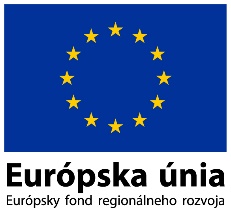 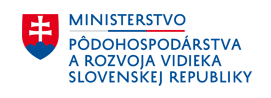 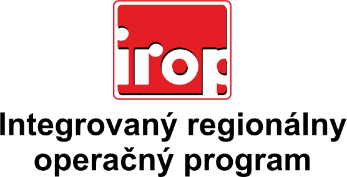 Zoznam odborných hodnotiteľovZoznam odborných hodnotiteľovKód výzvyMená odborných hodnotiteľovIROP-PO1-SC122-2016-156. hodnotiace koloIng. Rastislav MochnackýIROP-PO1-SC122-2016-156. hodnotiace koloMgr. Patrik SaxaIROP-PO1-SC122-2016-156. hodnotiace koloIng. Martin MasárIROP-PO1-SC122-2016-156. hodnotiace koloIng. Peter BielIROP-PO1-SC122-2016-156. hodnotiace koloIng. Peter ŠpalekIROP-PO1-SC122-2016-156. hodnotiace koloIng. Radovan ČervienkaIROP-PO1-SC122-2016-156. hodnotiace koloIng. Jozef KorbaIng. Marek Harčár